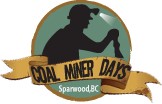 March 1st 2016                                                                                                      The Sparwood Coal Miner Days Society invite you to get involved and partner with us for Coal Miner Days 2017. We would invite you to participate in the Coal Miner Days Parade on June 10, 2017.  Showcasing your business or organization through community spirt benefits everyone involved. There is no entry fee to participate in the parade. However, all parade participants must register. The Parade will form between 9:30 am and 10:30 am at the Greenwood Mall parking lot and judging will begin 10:00 am. You must register at the check-in table prior to 9:45 and be in your marked spot by 10:00 in order to be judged. If you are not in place before 10:00 you will be required to join at the end of the parade and you will not be considered for judging. The Parade is scheduled to begin at 11 am sharp!  has generously donated three prizes for businesses. The first place winner of the business parade entry will win a half page advertisement space (value $500). Second place will receive a quarter page valued at $250 and third will receive an eighth page advertisement valued at $125.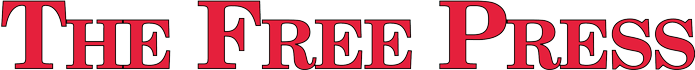 The parade committee reserves the right to bar any entrant not conforming to the rules and regulations. Any entrant refusing to follow Police or Parade official’s instructions or any entrant deemed a hazard to others, or any entrant whose entry is offensive to the public will be ejected. All floats must carry a dry chemical five-pound fire extinguisher. Please note, the District of Sparwood has a policy that prohibits the throwing of candy from any floats or vehicles. Anyone wishing to disperse candy must do so by walking along the route to discourage children from running into the roadway.  Safety Considerations:Alcoholic beverages are strictly prohibited.Parade Marshall reserves the right to reject any impaired individuals.For safety reasons, absolutely no candy or other objects to be thrown from any moving vehicle.The use of fire, gas or propane devices is not permitted.All parade vehicle drivers must have a valid driver’s license.It is the responsibility of the float sponsor to provide adequate safety measures to secure the individuals riding on their float.Adults must supervise children on parade floats.Participants must not get on or off moving floats or vehicles.Vehicles must not stop in the middle of the parade route, or in any way hinder the forward procession of the parade.Participants are responsible for the observation of safety standards.Horses are permitted but must have own liability insurance.Please complete the enclosed parade entry form and return to the below address, Sparwood Chamber of Commerce, email to coalminerdays@hotmail.com or fax it to (250) 425-7130 by June 1st, 2016. If you require any further information or have any questions, please contact our Coal Miner Days event Coordinator Justine Bowen at (250) 910-1074.Thank you for your ongoing or new interest in the celebration of our community. Join us and have some fun! It’s time to show off your community spirit!!!Sincerely,Justine Bowen Event Coordinator Sparwood Coal Miner Days Parade Entry FormParade Categories (Please mark an X) Antique Vehicle	_____Child/Youth	_____Service/Church Group	_____Business *See prize info below	_____Community Float	_____Community Group	_____Animal	_____Musical Group	_____Bikes & Trikes	_____	Other (please specify)	___________________________________Entrant Information:Organization/Business (Please print): _______________________________________________________________Contact Person: ________________________________________________________________________________Vehicle &/or Float length: _______________________________________________________________________Mailing Address: ______________________________________________________________________________City: _______________________________________   Province: __________   Postal Code: __________________Phone: ________________________________________ Fax: __________________________________________Email: ___________________________________________________________________Parade Details:Parade Time:	11:00 amParade Date:	Saturday, June 10, 2017Marshalling/Judging:	Sparwood Chamber of Commerce/ Aspen DrEntry Deadline:	June 1st, 2017Please send, email or fax your completed entry form to Sparwood Coal Miner Days Society before June 1st, 2017 to ensure your registration to the parade.RESPONSIBILITY RELEASE AGREEMENTI/We the undersigned, hereby agree and shall defend, indemnify and hold harmless the Sparwood Coal Miner Days Society, the District of Sparwood, the Sparwood Chamber of Commerce, their elective and appointive council, boards and representatives, from any liability for damage or claims for damage for property and/or personal injury, including death, which may arise from or be in any way connected with my participation in the Apex Coal Miner Days Parade.I/We have read the above, understand and agree to the concerns, terms, and conditions.  Name: _____________________________________________________  (please print)Signature: ____________________________________    Date: _____________________******The Parade coordinator reserves the right to limit entries or reject inappropriate entries.